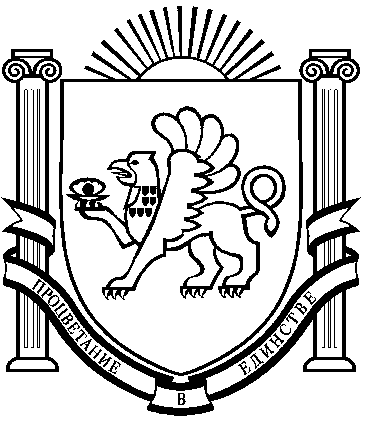                                                РЕСПУБЛИКИ КРЫМНИЖНЕГОРСКОГО  РАЙОНА АДМИНИСТРАЦИЯ ЕМЕЛЬЯНОВСКОГО  СЕЛЬСКОГО ПОСЕЛЕНИЯ                                                          ПОСТАНОВЛЕНИЕот 13  июля 2021 года	№90                              с.Емельяновка	  Об утверждении плана мероприятий по реализацииполномочий органов местного самоуправления в сферемолодежной политики на территории муниципального образования Емельяновское сельское поселение Нижнегорского района Республики Крым на 2021- 2023 годыВ соответствии с Федеральным законом от 06.10.2003г. №131-ФЗ «Об общих принципах организации местного самоуправления в Российской Федерации», Федеральным законом от 30.12.2020 г. № 489-ФЗ «О молодежной политике в Российской Федерации», Уставом муниципального образования Емельяновское сельское поселение Нижнегорского района Республики Крым, администрация Емельяновского сельского поселения,ПОСТАНОВЛЯЕТ:Утвердить План мероприятий по реализации полномочий органов местного самоуправления в сфере молодежной политики на территории муниципального образования Емельяновское сельское поселение Нижнегорского района Республики Крым на 2021-2023 годы (приложение №1).	    2.Постановление вступает в силу с момента его подписания.              3. Настоящее постановление разместить на информационной доске               администрации Емельяновского сельского поселения по адресу:        с.Емельяновка, ул.Центральная, 134, а также на официальном сайте администрации  Емельяновского сельского поселения Нижнегорского района Республики Крым                http://emel-sovet.ru /           4. Контроль за исполнением данного постановления оставляю за собой.Председатель Емельяновского сельского совета-глава администрации Емельяновского сельского поселения	Л.В.Цапенко	Приложение № 1 к постановлению администрации Емельяновского сельского поселения Нижнегорского района Республики  Крым  от 13.07.2021г. №90План мероприятий по реализации полномочий органов местного самоуправления в сфере молодежной политики на территории муниципального образования Емельяновское сельское поселение Нижнегорского района Республики Крым на 2021-2023 годы№ п/пНаименование мероприятийСрок исполненияОтветственный за исполнение12341Формирование духовно-нравственных ценностей и вовлечение молодежи в социально- культурную деятельностьФормирование духовно-нравственных ценностей и вовлечение молодежи в социально- культурную деятельностьФормирование духовно-нравственных ценностей и вовлечение молодежи в социально- культурную деятельность1.1Организация и проведение мероприятий, посвященных Дню молодежи, Дню защиты детей, праздничных мероприятий, посвященных знаменательным событиям истории страны и праздничным датам.Обеспечение участия молодежных делегаций в районных, республиканских мероприятияхВ течение годаАдминистрация Емельяновского сельского поселения Нижнегорского района Республики Крым,    МБУК Емельяновский СДК, «Емельяновская СОШ»1.2Организация и проведение новогодних мероприятий для детей-сирот, детей из малообеспеченных семей, детей с ОВЗ Молодежные рождественские программыЕжегодно(декабрь, январь)Администрация Емельяновского сельского поселения Нижнегорского района Республики Крым,   МБУК Емельяновский СДК, МБОУ «Емельяновская СОШ»1.3Обеспечение участия талантливой молодежи в районных, республиканских и всероссийских конкурсах и фестиваляхВ течение годаАдминистрация  Емельяновского сельского поселения Нижнегорского района Республики Крым,   МБУК Емельяновский СДК, МБОУ «Емельяновская СОШ»1.4Содействие в проведении межведомственных мероприятий, направленных на укрепление социального, межнационального согласия в молодежной средеВ течение годаАдминистрация Емельяновского сельского поселения Нижнегорского района Республики Крым,       МБУК Емельяновский СДК, , МБОУ «Емельяновская СОШ»2Гражданско-патриотическое воспитание подрастающего поколенияГражданско-патриотическое воспитание подрастающего поколенияГражданско-патриотическое воспитание подрастающего поколения2.1Организация и проведение патриотических мероприятий, посвященных Дню Победы, Дню защитника Отечества, Дню памяти и скорби, ко Дню России, ДнюГосударственного флага РоссийскойФедерации и других мероприятий, связанных с знаменательными датами.В течение годаАдминистрация Емельяновского сельского поселения Нижнегорского района Республики Крым,   МБУК Емельяновский СДК, МБОУ «Емельяновская СОШ»2.2Проведение патриотических акций:В течение года«Молодежь на вахте памяти!», «Георгиевская ленточка», «Зажги свечу памяти»,«Бессмертный полк», «Голубь памяти». Организация мемориально-патронатных акций по уходу за памятниками и воинскими захоронениямиАдминистрация Емельяновского сельского поселения Нижнегорского района Республики Крым,   МБУК Емельяновский СДК, МБОУ «Емельяновская СОШ»2.3Проведение мероприятий с молодежью допризывного возраста (встречи с ветеранами, посещение воинских частей, встречи с военнослужащими, воинами интернационалистами, представителями военно-патриотических общественных организаций и клубов).В течение годаАдминистрация Емельяновского сельского поселения Нижнегорского района Республики Крым,   МБУК Емельяновский СДК, МБОУ «Емельяновская СОШ», Совет ветеранов2.4Содействие в организации «Уроковмужества» с участием Совета ветеранов  поселенияВ течение годаАдминистрация Емельяновского сельского поселения Нижнегорского района Республики Крым,   МБУК Емельяновский СДК, МБОУ «Емельяновская СОШ», Совет ветеранов2.5.Привлечение молодежи к проведению мероприятий, приуроченных к национальным, религиозным праздникамВ течение годаАдминистрация Емельяновского  сельского поселения Нижнегорского района Республики Крым,   МБУК Емельяновский СДК, МБОУ «Емельяновская СОШ» ,  Совет ветеранов3Профилактика негативных проявлений в молодежной средеПрофилактика негативных проявлений в молодежной средеПрофилактика негативных проявлений в молодежной среде3.1Пропаганда здорового образа жизни через средства массовой информации (создание и актуализация на сайте соответствующих профилактических рубрик, размещение на постоянной основе информации омероприятиях, пропагандирующих здоровый образ жизни).В течение годаАдминистрация Емельяновского сельского поселения Нижнегорского района Республики Крым,   МБУК Емельяновский СДК, МБОУ «Емельяновская СОШ»3.2Организация межведомственных профилактических рейдов по выявлению неблагополучных семей, имеющих несовершеннолетних детейВ течение годаАдминистрация Емельяновского сельского поселения Нижнегорского района Республики Крым,3.3Организация работы по привлечению подростков, состоящих на профилактическом учете к участию в культурно-массовых и спортивных мероприятияхВ течение годаАдминистрация Емельяновского сельского поселения Нижнегорского района Республики Крым,   МБУК Емельяновский СДК, МБОУ «Емельяновская СОШ»3.4Организация просветительских мероприятий по пропаганде здорового образа жизни иборьбе с вредными привычками (конкурсы рисунков, фотовыставки, показ социальных роликов, флэшмобы и др.)В течение годаАдминистрация Емельяновского сельского поселения Нижнегорского района Республики Крым,   МБУК Емельяновский СДК, МБОУ «Емельяновская СОШ»3.5Содействие в проведении тематических мероприятий, направленных наформирование толерантной культуры и профилактику экстремизма в молодежной средеВ течение годаАдминистрация Емельяновского сельского поселения Нижнегорского района Республики Крым,   МБУК Емельяновский СДК, МБОУ «Емельяновская СОШ»4Поддержка молодежных инициативПоддержка молодежных инициативПоддержка молодежных инициатив4.1Поддержка молодежных проектов и программ, направленных на самореализацию активной молодежиВ течение годаАдминистрация Емельяновского сельского поселения Нижнегорского района Республики Крым,      МБУК Емельяновский СДК, МБОУ «Емельяновская СОШ»5Информационное обеспечение молодежной политикиИнформационное обеспечение молодежной политикиИнформационное обеспечение молодежной политики5.1Освещение на постоянной основе молодежных мероприятий, проводимых в поселении, в том числе в печатных СМИпостоянноАдминистрация Емельяновского сельского поселения Нижнегорского района Республики Крым,   МБУК Емельяновский СДК, МБОУ «Емельяновская СОШ»5.2Изготовление наглядной агитации (стендов, баннеров, плакатов, буклетов и т.д.), связанной с молодежной политикойВ течение годаАдминистрация Емельяновского сельского поселения Нижнегорского района Республики Крым,   МБУК Емельяновский СДК,  МБОУ «Емельяновская СОШ»